Уважаемые жители!Приглашаем Вас на торжественное мероприятиепосвящённое Дню города «Наша Россия! Наш город! Наш район!» 10 июня 2022 года в 16.00 часовна площади МАУДО «Детская школа искусств № 5 г. Кемерово» (ул. Барнаульская, 23)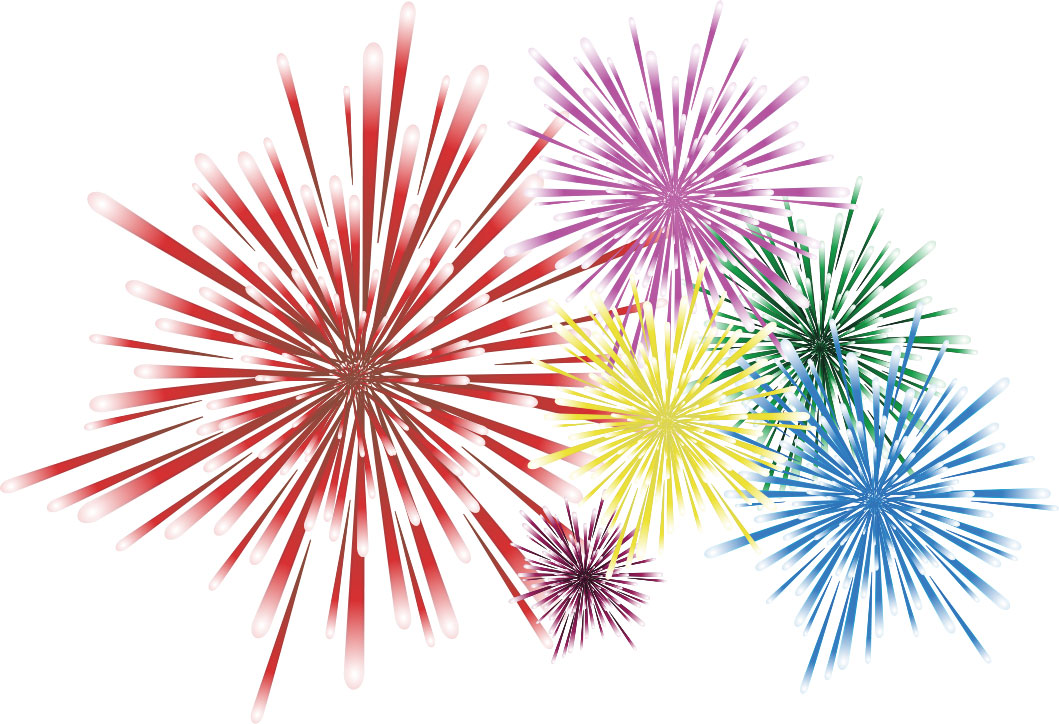 В программе: - концерт - работа торговых рядов - спортивные состязания- игровые программы